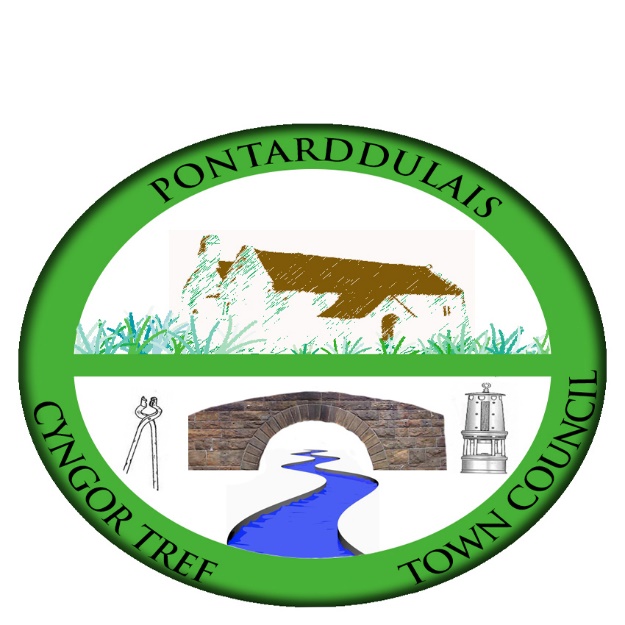 Email/Ebost: hilary.davies@pontarddulaistowncouncil.gov.ukWebsite/Gwefan: www.pontarddulaistowncouncil.gov.ukCorrespondence is welcomed in English or Welsh / Croesewir gohebiaeth yn Gymraeg neu’n Saesneg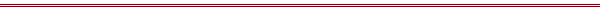 				 3rd January 2024A MEETING OF THE HR & TRAINING COMMITTEE WILL BE HELD IN THE INSTITUTE ON TUESDAY 9TH JANUARY 2024 AT 7.00PMH. J. Davies - Clerk to the CouncilBUSINESSApologies for absenceTo receive declarations of personal interest from members in accordance with the Council's Code of ConductTo review and provide updates of actions of the previous minutesPoliciesSickness Absence Staffing matters